Муниципальное предприятие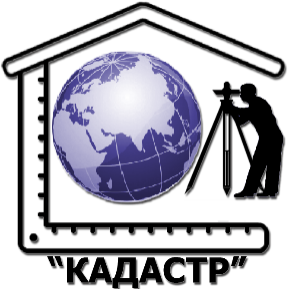 городского округа  Саранск« К А Д А С Т Р ». Саранск, пр. Ленина, д. 4                                                                                                           тел./факс: 8(8342)47-89-47E-mail:  kadastr_13@mail.ruШифр: 1-19/2018-01- ПЗСаранск 2018 г.Внесение изменений в документацию по планировке территории,ограниченной улицами А.Невского, Осипенко, П. Морозова, Евсевьева г.Саранска, включая проект межевания, в части изменения планировки территории (проект межевания территории) земельного участка, расположенного по адресу: г.Саранск, ул.Ломоносова, д.15 А